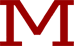 MASSACHUSETTS SCHOOL OF LAW at ANDOVERMotions & Litigation Practice SYLLABUS AND CLASS EXPECTATIONSFall 2022 - Wednesdays, 4:00 – 5:50 p.m. & 6:00 – 7:50 p.m.Welcome to Motions & Litigation Practice. This syllabus contains the book list, grading policy, attendance requirements, reading, and assignments for this class. Please read the syllabus carefully. I hope you will enjoy the classes and benefit from taking the course.BOOKS AND READINGRequired Text: Berger, Mitchell, and Clark, Pretrial Advocacy: Planning, Analysis and Strategy (“Pretrial Advocacy”), 5th EditionWEB SITEThe Pretrial Advocacy text is supplemented by www.aspenadvocacybooks.com, a Web site that contains such things as documents, articles, links to other useful advocacy sites, and PowerPoint presentations and other useful information.VIDEOSome of your pretrial performances will be video-taped because you are your own toughest critic. If you are video-taped, you must watch your performance before the next class.COMPUTERSWhen a student is performing, you will close all laptops unless you are instructed otherwise. You can benefit from not only hearing but also watching your classmate perform. Also, you may be called upon to critique the student’s performance, and what you observe normally is as important as what you hear.SUBJECT MATTER OF CLASSThis course concentrates upon pretrial advocacy in the context of the pretrial phase of civil and criminal litigation. Subjects, among others, include interviewing, counseling, negotiation, plea bargaining, drafting of legal documents, discovery, taking and defending depositions, pretrial motions, and alternative dispute resolution. Assignments for each class are noted in this syllabus and will be based on Assignments from the Pretrial Advocacy text.ATTENDANCEThe class meets once a week and is devoted largely to mock performances, small group discussions, and mini-lectures. Because your grade is based on class participation, you are expected to attend each class or be excused. Additionally, I expect all students to participate collaboratively on the TWEN site; failure to participate in this way will result in your grade being lowered. Please tell me in advance if you are going to miss a class and the reason for your absence. If you have a significant part to play in class and you are unable to attend, you are responsible for arranging for another student to take your place. Unexcused absences will affect your grade. You must be available (on either Wednesday, November 23rd or November 30th) for performance in a mock motion hearing at 4:00 p.m.; these performances may run until 6:00 p.m. For the 6:00 p.m. class, the same rule obtains, but your arguments will begin at 6:00 p.m. COURSE ASSIGNMENTSWritten WorkYou will be expected to complete five formal written assignments. Your first two writtenassignments will be to draft a complaint and an answer. Then, you will prepare discovery documents, including interrogatories, requests for production, and requests for admissions. You will then prepare responses to the discovery requests. You will be permitted to revise and resubmit the first of these three assignments in an effort to improve your work product and your grade. This opportunity to improve is in line with my commitment to your development of effective advocacy skills. I expect that both your initial work and revision will be your best efforts, and I will take overall effort and performance into consideration in grading. The fifth and major writing assignment will be to prepare either a pretrial motion for summary judgment, a criminal suppression motion, or a response to one of these motions. You will not have an opportunity to revise your work on the written motion or response. You will also present oral argument on your motion or opposition.Class ParticipationClass participation will be composed of pre-assigned and impromptu performances, discussion, and witness and attorney role-play. The witness profile and witness instructions for each Assignment will be distributed during the course. View your classroom as a laboratory where you can explore, create, and experiment with pretrial techniques. In turn, organized preparation, effort, creativity, and growth in abilities through hard work will be recognized in grading. In addition to the assignments in this syllabus you will also receive Assignment Sheets detailing assignments for a particular class. If you have any questions about the assignments or Assignments Sheets, ask me to clarify.Pretrial Motion ArgumentPerformance in the final mock pretrial motion will be graded and will be worth 15% of your grade.Deadlines for Assignments and Where to Submit ThemMissing a pretrial-preparation (or worse a court) deadline can have severe repercussions, and one goal of this class is to teach the importance of meeting deadlines. The grades on assignments handed in late will be adjusted downward by one letter grade for each day the assignment is late. For example, an assignment due at 4:00 p.m. but handed in at the end of class will be graded B- rather than B. Your formal written work is to be submitted in class at the beginning of class (unless you are instructed otherwise). You should file the final motion and response at the front office by a time and date certain to be announced.Exceptional CircumstancesI know that exceptional circumstances sometimes occur which may affect your attendance, performance, or preparation in the class. Please speak with me if you are experiencing difficulties meeting your obligations. Class assignments should be treated as you will treat your obligations and responsibilities to your clients, the court, and fellow lawyers in practice.PREPARATION FOR CLASSDo not prepare any of the written assignments in the text for submission to the instructor unless specifically instructed to do so in the syllabus. Additional written work is required as part of pretrial advocacy preparation. The class requires student participation to ensure an educationally worthwhile class experience. The class will require substantial outside class preparation: one to three hours and more in some cases.Assignments for this class, such as interviewing a witness, will be preassigned to selected students. However, all students should be prepared to perform each assignment, unless told otherwise, and to discuss and critique the work of their fellow students. I will try to distribute the assignments in an equitable manner so that interference with other classes will be minimal.GRADINGYour grade will be based 30% on the final motion/opposition/memorandum (15% for your written work and 15% for oral presentation), 15% on each of the first four written assignments (you can substitute a 10-minute Flipgrid video for the discovery response assignment), and 10% for a mid-semester quiz. OFFICE HOURSBefore or after class by arrangement, or by telephone at any reasonable time.Communication by e-mail through TWEN works very well.SYLLABUSDate: Wednesday, August 24th, 2022:  Welcome, Course Overview, and Orientation; Case Theory: Review of Case File, Role of the Advocate, and ADR. Class Discussion: Assignment 1, page 641: Be prepared to discuss the answers to questions 1-3 on that page.Reading: Pretrial Advocacy – Preface & Introduction, pages xxxi-xli and the materials cited on page 641 (i.e., Pretrial Case File Entry 64; Chapters 1 and 13) and an initial review of the Case Files located on the web site of the Pretrial Advocacy book. As you will see, the Case Files contain a wealth of information about the case you will handle throughout the semester; the more familiar you become with this information, the more prepared you will be for the class.  You must complete all reading assignments before the class in which they are assigned; we will discuss the reading assignment in class. Failure to complete the assigned reading and to participate in the discussions on TWEN will result in a grade reduction. NOTE: You will be assigned to either Firm A, B, C, or D for the purpose of later assignments._____________________________________________________________________Date: Wednesday, August 31st, 2022: Case Theory, State and Defendant – Criminal; Case Theory, Plaintiff and Defendant – CivilClass Discussion: Assignments 2 and 3 (pages 641-43); Assignments 4 and 5 (pages 643-46)Reading: Pretrial Advocacy, readings for Assignments 2 and 3; readings for Assignments 4 and 5Assignment and Additional Instructions:Firm A handles Assignment 2, representing the state (Bruno Summers is dead, and you are the prosecutor and need to make a filing decision.); Firm B handles Assignment 3, representing the criminal defendant (You are defense counsel for Ed Hard and have been informed that Bruno Summers is dead. You need to develop a defense case theory.); Firm C handles Assignment 4, representing the plaintiff in a civil suit (You select whom [one or more] of the multiple potential plaintiffs.); Firm D handles Assignment 5, representing the defendant in a civil suit (You select whom among the defendants you wish to represent [wouldn’t that be nice if you could choose.]).• Oral Assignment: Be prepared to informally discuss your case theory or theories with other students in         the class.• Discussion: The four firms will brainstorm legal theories, depending on their client._________________________________________________________________________Date: Wednesday, September 7th, 2022: Motion or Response & Witness Interviews: Lecture and DiscussionReading: Chapters 4-7 & 11 and readings for Assignment 41Class Discussion: Drafting the ComplaintWeb Site: View sample complaints._____________________________________________________________________Date: Wednesday, September 14th, 2022: Client Interview (Criminal)Class Performances: Assignment 11 – Hard (pp. 651-52)(Firm A); Assignment 12 – Hard (p. 652)(Firm B) Reading: Pretrial Advocacy, readings for Assignments 11 & 12.Assignment 13 – D. Summers (p. 653)(Firm C); & Assignment 15 - Hard (pp. 654-55) (Firm D).Reading: Pretrial Advocacy, readings for Assignments 13 & 15. _____________________________________________________________________Date: Wednesday, September 21st, 2022: Further discussion of complaints, pleadings, and the civil and other rules pertaining to filing.NOTE: 1. The Complaint - due September 21st, 2022; all firms must draft a complaint. Firm A will serve Firm C, Firm B will serve Firm D, Firm C will serve Firm A, and Firm D will serve Firm B.Complaint Assignment and Additional Instructions: • Document to Draft – the Complaint – No more than 6 pages– Prepare and file one with me and serve one on opposing counsel (electronically through TWEN)• Parties in the Complaint are as follows:– Plaintiff – Deborah Summers as an individual and as the Personal Representative of the estate (do not name any other plaintiff)– Defendant – Garage Tavern, which you may assume is a corporation doing business in TBD, Massachusetts, (if you wish you may also name the owners of the Garage Tavern and Apple and Donaldson as defendants)• Causes of Action: Wrongful Death, Negligence, & Conscious Pain and Suffering• Massachusetts court rules apply (locate on Westlaw and Lexis) and general research in the case file (on the CD with the Pretrial Advocacy book)• Drafting must be done independently• Zero tolerance for typos and factual mistakes• Do not model after the Summers v. Hard complaint in the book because it contains numerous errors.____________________________________________________________________Date: Wednesday, September 28th, 2022: Witness Interviews Class Performances: Assignment 29 – Prosecutor interview of Jack Waters (pp. 667-68 )(Firm A) & Assignment 34 – Defense Attorney interview of James Raven (Polygrapher) (pp. 672-73)(Firm B). Reading: Pretrial Advocacy, readings for Assignments 29, 34, & 42Web Site: View sample answerClass Discussion: Drafting the Answer____________________________________________________________________Date: Wednesday, October 5th, 2022: Witness Interviews Class Performances: Assignment 36 – Plaintiff Attorney’s Interview of Dr. Brett Day (p. 674)(Firm C) & Assignment 39 – EKKO Attorney for Defendant Davola: Interview of Roberta Montbank (p. 677)(Firm D).Reading: Pretrial Advocacy, readings for Assignments 36 and 39; readings for Assignment 42.Class Discussion: Assignment 42NOTE: The Answer & Motion for Judgment on the Pleadings - due October 5, 2022; all firms must draft an answer and motion to dismiss (with supporting memorandum). Firm C will respond to Firm A, Firm D will respond to Firm B, Firm A will respond to Firm C, and Firm B will respond to Firm D. Answer Assignment and Additional Instructions:• Document to Draft – the Answer, Motion to Dismiss, & Supporting Memorandum– No more than 12 pages total– Efile your answers in the TWEN Drop Box; be sure to serve your opposing counsel through TWEN as          well• Respond to the Complaint served on you in class• You must file a 12(b)(6) or another Rule 12 motion in addition to the answer, and you    must comply with Rule 9 of the Superior Court and all applicable civil procedure rules.• Massachusetts Rules of Court apply (locate on Westlaw and Lexis) and general      research case file (on the CD with Pretrial Advocacy book)• Drafting must be done independently• Counterclaims and cross-claims are ok – be consistent – don’t deny and then make the      same claim• Remember to include affirmative relief• No third party practice• Zero tolerance for typos and factual mistakes_____________________________________________________________________Date: Wednesday, October 12th, 2022: Review of relevant civil procedure rules on discovery and other matters to prepare for quiz on bar exam style civil procedure questions.  _____________________________________________________________________Date: Wednesday, October 19th, 2022: Discovery Planning/Discovery Requests; Preparing for DepositionsClass Discussion: Assignment 43 (pp. 681-82)(Firms A&B); Assignments 44 (pp. 682-83) and 45 (pp. 683-84)(Firms C&D).Reading: Pretrial Advocacy, readings for Assignments 43, 44, and 45.Web Site: View sample discovery documentsDVD: View Taking a Deposition and Using Deposition in Court on DVD accompanying textFollowing assignments are due October 19th, 2022:Plaintiff’s Counsel (Firm A):Do a set of discovery directed to Defendant Davola (Firm C): 12 Interrogatories, 5 Requests for Production, and 3 Requests for Admission. Efile and serve through TWEN.Defendant’s Counsel (Firm B):Do a set of discovery directed to Plaintiff Deborah Summers (Firm D): 12 Interrogatories, 5 Requests for Production, and 3 Requests for Admission. Efile and serve through TWEN.DepositionsClass Performance: Assignment 50 – Attorney for Plaintiff Summers: Taking the Deposition of an Adverse Party (Tom Donaldson) (pp. 688-89)(Firm B); 56 – Defendant Davola’s Attorney: Taking the Deposition of an Adverse Expert Witness (Dr. David Bowman, Plaintiff’s Behavioral Psychologist (pp. 696-97)(Firm D). Reading: Pretrial Advocacy, readings for Assignments 52, 56._____________________________________________________________________Date: Wednesday, October 26th, 2022: Scene Visit and Analysis – Time to go to the scene. Meet you at the Garage; Deposition PreparationPreparation of Clients for Depositions; Preparation of Expert Witnesses for DepositionClass Performance: Assignment 46 – Summers’s Preparation (p. 685)(Firm A); Assignment 47 – Davola’s Preparation (p. 686)(Firm B); Assignment 48 – Monday’s Preparation (pp. 686-87)(Firm C); Assignment 49 – Day’s Preparation (pp. 687-88)(Firm D). Reading: Pretrial Advocacy, readings for Assignments 46-49; DVD: Watch Tour of the Garage Tavern on DVD accompanying text.  NOTES: Discovery assignment – efile your Discovery Responses - due before the beginning of class. Firm C responds to Firm A’s discovery; Firm D responds to Firm B’s discovery._____________________________________________________________________Date: Wednesday, November 2nd, 2022: Depositions (cont.)Class Performance: Assignment 59 – Defendants’ Attorneys: Taking the Deposition of an Adverse Expert Witness (Hao Tredwell, Firearms Expert) (pp. 700-01)(Firm A); Assignment 61 – Plaintiffs’ Attorneys: Taking the Deposition of an Adverse Expert Witness (Dr. Ennis Martinez, Psychologist) (pp. 702-03)(Firm C).Reading: Pretrial Advocacy, readings for Assignments 59 & 61Class Discussion: Motions for Summary Judgment and Motions to Suppress _____________________________________________________________________Date: Wednesday, November 9th, 2022: Depositions of Adverse WitnessesClass Performance: Assignment 57 – Defendant’s Attorneys: Taking the Deposition of an Adverse Expert Witness (Dr. Bruce Hann, Plaintiff’s Economist) (pp. 697-99)(Firm A deposes; Firm B defends) & Assignment 60 – Defendants’ Attorneys: Taking the Deposition of An Adverse Expert Witness (Dr. Pat Gage, Psychiatrist) (pp. 701-02)(Firm D deposes; Firm C defends)Reading: Pretrial Advocacy, readings for Assignments 57 and 60NOTES: Sign up with opposing counsel for oral argument on either Assignment 69 (pp. 710-11 - Criminal Suppression Motion – your motions and oppositions should also consider suppression of the statements (Assignment 71))(Firms A&B) or Assignment 72 (p. 715-17 - Civil Summary Judgment Motion)(Firms C&D). For more on the motion assignment, consult the instructions at the end of the syllabus.Due dates: Moving party – (November 23rd, 2022); Responding party – (November 30th, 2022)_____________________________________________________________________Date: Wednesday, November 16th, 2022: Negotiation and MediationClass Discussion on the procedure for Motions Practice in Massachusetts District Court, Massachusetts Superior Court, and the Federal District Court for the District of Massachusetts.NOTE: Motion written assignment - oppositions (one original filed with court clerk and one e served through TWEN on opposing counsel) – due no later than 6:00 p.m. and filed with the court clerk (see further instructions at the end of this syllabus).Date: Wednesday, November 23rd, 2022: Responses to Motions for Summary Judgment and Suppression due with court clerk. Do not file electronically. Class discussion on oral arguments before trial judges. Date: Wednesday, November 30th, 2022: Oral Argument (Check Docket Sheet on New Court Room Door for Assigned Times)LAW AND MOTION ARGUMENTSYour firms will be assigned one of these assignments: Assignment 69 (& 71) - Criminal Suppression or Assignment 72 - Summary Judgment.The details of the Assignments follow.A. IN GENERAL1. If you are doing Assignment 72 and you represent the plaintiffs, you represent all of the plaintiffs (they have signed an informed consent letter waiving any potential and actual conflicts of interest). Only the defendant Davola (not Hard) brings the motion.2. Each of you should prepare your motion papers and oral argument independently. Sign up with an opponent for a twenty minute time slot. You will oppose the same attorney whom you’ve opposed throughout the semester. Your opponent is the person upon whom you serve motion papers through TWEN.3. Your motion should be based on the facts found in your case file and the assigned Assignment materials. In particular, you may assume that the complaint involved is the one filed earlier in the semester. Do not rely on information or pleadings from students who took the class in the past.4. Page limit for the motion/supporting memorandum is 12 pages.B. FORMAT AND LEGAL AUTHORITYUse Massachusetts Rules of Court and specifically Superior Court Rule 9 for drafting the motion or response. Use legal authority provided in Pretrial Advocacy’s General Research Case File or in your own independent research in Massachusetts statutes, administrative regulations, or cases.C. ORAL ARGUMENTS AND CRITIQUEThe moving party may have up to 10 minutes, including any rebuttal. The responding party may have up to 10 minutes. D. COURT CLERKFile your Motions and Oppositions electronically through TWEN. You do not need to file with the court clerk.  E. FILING DEADLINES1. The moving party must file by serving through TWEN no later than (November 23rd, 2022).2. Responding party’s response must be filed by (November 30th, 2022) e-serving the moving party and the instructor.F. CONFIDENTIALITYTo preserve the interest and integrity of this motion Assignment, please treat your client’s facts confidentially, except as you choose to reveal them in your motion papers or oral argument.